 Alvaro Arenas 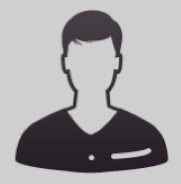  Curriculum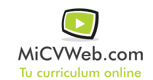 Experiencia ProfesionalExperiencia Profesional Imascontrol 1/2000-1/2005-- Selecciona -- ((Seleccionar)) Alcolea (Córdoba)Peón especialista en control de calidad . Toma de muestras, transporte de materiales y maquinaria, control de almacén,  mantenimiento y mejoras en procesos de producción.Habilidades y CapacidadesHabilidades y CapacidadesHabilidades y CapacidadesHabilidad 1Habilidad 2Habilidad 3Habilidad 4Habilidad 5Habilidad 6FormaciónFormaciónBachiller 5/1998BUP / COU (Bachillerato) / Secundaria . Genérica no específica I.E.S Alhaken II. CórdobaFormación ComplementariaFormación ComplementariaIdiomasIdiomasEspañolNivel Avanzado InformáticaInformáticaInformación adicionalhttp://barbaro32.MiCVweb.com